Author(s) Declaration formI/We undersigned declare and acknowledge that: I/We have authored/co-authored or supervised the research work entitledI/We agreed to submit the above research work to the 1st Annual Research Session 2022 organized by the Faculty of Technology, Eastern University, Sri Lanka.The abstract submitted for ARS-FOT-2022 reports original research carried out by the authors mentioned and has not been published or submitted for publication elsewhere. Further, I/we understand that the editor’s decision is the final on the outcome of the publication. If the abstract is accepted for the oral presentation, the Faculty of Technology, Eastern University, Sri Lanka has the right to publish it in the 1st ARS-FOT-2022 proceeding.The research remains the intellectual property of the authors, who are entitled to submit it for publication in other journals or published by the Faculty of Technology, Eastern University, Sri Lanka.Names and signatures of authors in the order they appear in the abstract:    Add additional authors by insertion Contact details of corresponding authors:All authors must sign the consent form for consider the abstract for ARSFOT-2022Click here to enter text.Authors NameSignatureDate1.Click here to enter text.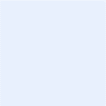 Click here to enter a date.2.Click here to enter text.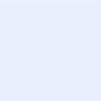 Click here to enter a date.3.Click here to enter text.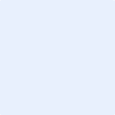 Click here to enter a date.1Full Name:Click here to enter text.1Official Address:Click here to enter text.1Email Address:Click here to enter text.1TP (Mobile):Click here to enter text.1Signature: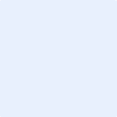 2Full Name:Click here to enter text.2Official Address:Click here to enter text.2Email Address:Click here to enter text.2TP (Mobile):Click here to enter text.2Signature: